06 .10.2021									№ 209.1В целях обеспечения эффективного введения федеральных государственных образовательных стандартов начального общего и основного общего образования, утвержденных приказами Минпросвещения России от 31.05.2021 № 286 и № 287, в 2022-2023 учебном годуПРИКАЗЫВАЮ:С приказом ознакомлены :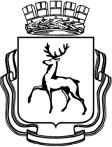 Департамент образования  администрации  города  Нижнего  НовгородаМуниципальное автономное общеобразовательное учреждение«Школа № 81»ПРИКАЗО создании рабочей группы по обеспечению перехода на обучениепо ФГОС НОО, ФГОС ОООО создании рабочей группы по обеспечению перехода на обучениепо ФГОС НОО, ФГОС ОООО создании рабочей группы по обеспечению перехода на обучениепо ФГОС НОО, ФГОС ОООСоздать рабочую группу по обеспечению перехода на обучение по ФГОС НОО и ООО в следующем составе:Колотилова Светлана Юрьевна – заместитель директора ;Барковская Ольга Николаевна – заместитель директора ;Крылова Ирина Евгеньевна – заместитель директора ;Маврина Оксана Александровна – заместитель директора ;Сусорова Ольга Александровна – заместитель директора по АХЧ ;Суханова Мария Эдуардовна – заместитель директора по ВР;Синица Мария Владимировна – руководитель ШМО учителей начальной школы;Каразанова Марина Викторовна – руководитель ШМО учителей естественнонаучного цикла;Чередниченко Татьяна Анатольевна – руководитель ШМО учителей  русского языка и литературы;Капочкина антонина Николаевна – руководитель ШМО учителей математики и информатики;Чапарина Галина Владимировна – руководитель ШМО учителей иностранного языка;Кнутова Мария Игоревна – руководитель ШМО учителей истории;Важдаева Елена Александровна – руководитель ШМО учителей физической культуры и ОБЖ;Самойлина Анна Александровна – педагог-психолог;Веснина Татьяна Владимировна – социальный педагог;Дырдина Елена Григорьевна – педагог - библиотекарь.2. Руководителем рабочей группы назначить заместителя директора  Колотилову Светлану Юрьевну.3. Членам рабочей группы:проанализировать изменения во ФГОС НОО и ФГОС ООО в срок до 20.10.2021, результаты представить в виде таблицы в формате Word ;разработать готовые к утверждению проекты основных образовательных программ  НОО и ООО в срок до 31.05.2022.4. Секретарю учебной части  Клементьевой Марине Валерьевне довести настоящий приказ до работников, в нем указанных, под подпись.5. Контроль  исполнения настоящего приказа оставляю за собой.Директор                                                   А.Н. КнутовИсп. Колотилова С.Ю.271-73-83№ п.п.ФИОРоспись1Деулина Татьяна Валерьевна2Шестакова Светлана Владимировна3Улякина Татьяна Михайловна4Давыдова Дарья Анатольевна5Кулькова Екатерина Максимовна6Синица Мария Владимировна7Курепина Юлия Дмитриевна8Дегтярева Юлия Вадимовна9Михеева Екатерина Владимировна10Маврина Оксана Александровна11Исаева Наталия Юрьевна12Сорокина Елена Борисовна13Грищенко Елена Геннадьевна14Царева Юлия Владимировна15Антонова Ольга Валерьевна16Кузьменко Александр Владимирович17Крылова Ирина Евгеньевна18Новоженина Оксана Владимировна19Мясникова Светлана Юрьевна20Замахина Нина Валентиновна21Пятковская Анна Рудольфовна22Лушина Ольга Владимировна23Черных Надежда Вячеславовна24Рысина Елена Юрьевна25Мозговая Юлия Викторовна26Кнутова Мария Игоревна27Сиднева Ирина Павловна28Прометова Надежда Михайловна29Саблина Анна Николаевна30Чередниченко Татьяна Анатольевна31Капочкина Антонина Николаевна32Веснина Татьяна Владимировна33Чиклимова Наталья Валентиновна34Тимонова Наталья Евгеньевна35Артюхина Наталия Викторовна36Барковская Ольга Николаевна37Суханова Мария Эдуардовна38Важдаева Елена Александровна39Каразанова Марина Викторовна40Пантелеева Ольга Юрьевна41Голяндина Евгения Викторовна42Чапарина Галина Владимировна43Варламова Юлия Евгеньевна44Путихина Ольга Алексеевна45Багдасарян Сирануш Мовсесовна46Ходырева Ольга Борисовна47Смирнова Мария Викторовна48Святкина Людмила Николаевна49Самойлина Анна Александровна50Курепина Юлия Дмитриевна5152